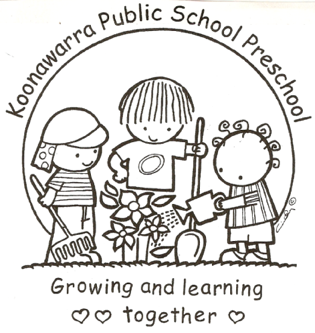 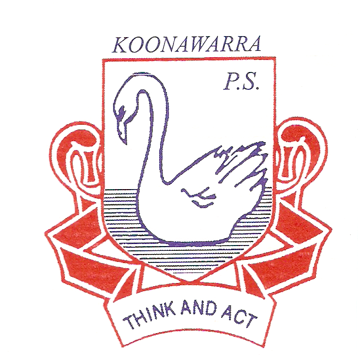 Preschool educators will need to act promptly in an emergency. The following information, with contact telephone numbers, will be clearly displayed next to each preschool telephone at all times:  Emergency number – 000 Poisons Information Centre (24hours)- 13 11 26 Local hospital casualty department Local police Street address and telephone number of the preschool Nearest crossroad to the preschool premises.The school emergency management plan procedures details preschool procedure to follow in case of ﬁre, bomb threat or any other emergency situation that requires evacuation of the building or lock down.All preschool staff, including relief staff, will be made aware of the emergency evacuation procedures. Copies of the procedures will be displayed in a prominent position at each preschool exit.All educators and children in the preschool will practice emergency evacuation procedures once a term. This involves one fire evacuation per group per term and one lock down procedure per group per term. Details of each preschool practice, including an evaluation of the procedures followed, will be recorded in on the ‘Evacuation / Lockdown Procedure Evaluation’ kept with the Evacuation and Lockdown plans.Evacuation and Lockdown procedures must be clearly visible at all exit points within the Preschool.The school will develop (and review annually) a risk assessment plan for emergency evacuations.CurrentMarch 2018Next ReviewMarch 2019Regulation(s)Regulation 97Regulation 98National Quality Standard(s)Standard 2.1Standard 2.2Relevant DoE Policy and linkPublic Schools NSW: Emergency Management informationPublic Schools NSW: Emergency Management ProceduresPublic Schools NSW: Reporting School Accidents Policy  Public Schools NSW: Reporting School Accidents – Support DocumentPublic Schools NSW: Incident Notification and Response PolicyPublic Schools NSW: Incident Notification and Response ProceduresRelevant School ProcedureKoonawarra Public School Evacuation and Lockdown Procedures.DoE Preschool Handbook January 2016Department of Education Preschool Handbook:Wellbeing, page 42Key ResourcesPublic Schools NSW Preschool Notification Fact Sheet (PDF)Public Schools NSW: Health and Safety Directorate Public Schools NSW: Incident Reporting InformationPublic Schools NSW: Emergency planning and incident response InformationACECQA Notification of serious incidents and complaints fact sheet 